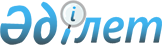 О присвоении наименований и переименовании улиц в Узынбулакском сельском округеРешение акима Узынбулакского сельского округа Кегенского района Алматинской области от 29 декабря 2022 года № 11. Зарегистрировано в Министерстве юстиции Республики Казахстан 5 января 2023 года № 31586
      В соответствии с подпунктом 4) статьи 14 Закона Республики Казахстан "Об административно-территориальном устройстве Республики Казахстан", пунктом 3 статьи 37 Закона Республики Казахстан "О местном государственном управлении и самоуправлении в Республики Казахстан" и на основании заключения ономастической комиссии Алматинской области от 30 марта 2022 года и с учетом мнения населения Узынбулакского сельского округа РЕШИЛ:
      1. Переименовать следующие улицы в населенных пунктах Узынбулакского сельского округа:
      в селе Узынбулак:
      улицу Карл Маркс на улицу Байбарақ Жақсылықұлы; 
      улицу Ленин на улицу Молдахмет Қылышбаев;
      улицу Совет на улицу Қашаған би; 
      улицу Абай на улицу Абай;
      улицу Ыдырыс Көшкінов на улицу Ыдырыс Көшкінов;
      улицу Қаныш Сәтбаев на улицу Қаныш Сәтбаев; 
      улицу Құрманғазы на улицу Құрманғазы;
      улицу Жаңа құрылыс на улицу Жаңа құрылыс. 
      в селе Аксай:
      улицу Үйеңкі на улицу Ыдырыс Әбдіғұлов; 
      улицу Ленин на улицу Байбатыр Жандаров; 
      улицу Ақсай на улицу Мырқасымбай Сағынышев; 
      улицу Карл Маркс на улицу Ықсан Көшкінов; 
      улицу Алматы на улицу Әбіләкім Солтанқұлов.
      в селе Жалаулы:
      улицу Алматы на улицу Малай батыр; 
      улицу Жалаулы на улицу Жетен батыр.
      2. Присвоить следующее наименования безымянным улицам в населенных пунктах Узынбулакского сельского округа:
      в селе Узынбулак:
      безымянной улице улица Мұқа Солтанқұлов;
      безымянной улице улица Хамыт Анапияұлы.
      в селе Аксай: 
      безымянной улице улица Төлек Жаманбалаев.
      в селе Жалаулы: 
      безымянной улице улица Мұқасали Ілебаев.
      3. Контроль за исполнением настоящего решения оставляю за собой.
      4. Настоящее решение вводится в действие по истечении десяти календарных дней после дня его первого официального опубликования.
					© 2012. РГП на ПХВ «Институт законодательства и правовой информации Республики Казахстан» Министерства юстиции Республики Казахстан
				
      Аким Узынбулакского сельского округа

О. ТАКАБАЕВ
